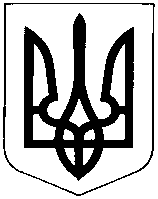 УКРАЇНАХМЕЛЬНИЦЬКА ОБЛАСТЬНОВОУШИЦЬКА СЕЛИЩНА РАДАНОВОУШИЦЬКОЇ СЕЛИЩНОЇ ОБ’ЄДНАНОЇ  ТЕРИТОРІАЛЬНОЇ ГРОМАДИР І Ш Е Н Н Я позачергової сесії селищної ради VІІ скликаннявід 11 липня 2019 року №  6                                                                            смт Нова УшицяКеруючись статтями 12, 116 Земельного кодексу України, статтею 26 Закону України „Про місцеве самоврядування в Україні”, статтями 1-5 Закону України «Про порядок виділення в натурі (на місцевості) земельних ділянок власникам земельних часток (паїв), статтею 25 Закону Закону України «Про землеустрій», відповідно до проектів землеустрою щодо організації території земельних часток (паїв) в натурі з виготовленням державних актів на право приватної власності на землю яка перебувала у колективній власності колишніх КСП, розглянувши заяви громадян, згідно переліку, селищна рада. Розглянувши звернення  щодо передачі земельних ділянок  в оренду, керуючись ст.ст.12, 36, 93, 116, 122, 124, 125, 126 пункту 12 розділу Х «Перехідні положення» Земельного кодексу України №2768-ІІІ від 25.10.2001 року, Законом України „Про оренду землі” №161-ХІV від 06.10.1998 року, Законом України «Про землеустрій” №858-ІV від 22.05.2003 року, Законом України «Про внесення змін до деяких законодавчих актів України щодо розмежування земель державної та комунальної власності» №5245-VІ від 06.09.2012 року ст.. 288 Податкового Кодексу України та п.34 ч.1 ст.26, ст.59 Закону України „Про місцеве самоврядування в Україні” від 21.05.1997 року N280/97-ВР (із змінами та доповненнями), селищна рада вирішила:		1. Викласти в новій редакції пункти рішень, а саме:	1.2 Пункт 1, 13 додатоку 1 рішення позачергової сесії селищної ради від 11 квітня 2019 року №26  «Про виділення земельних ділянок в натурі(на місцевості)», та пункт 4 додатку 1 рішення позачергової сесії селищної ради від 21 травня 2019 року № 19 «Про виділення земельних ділянок в натурі(на місцевості)».	1.2.3 Рекомендувати відділу у Новоушицькому районі Головного управління Держгеокадастру у Хмельницькій області внести зміни до Державного земельного кадастру.	1.3  Пункт 1. Абзацу 1 рішення позачергової сесії селищної ради від 11 квітня 2019 року № 33 «Про передачу земельних ділянок в користування» передати в оренду  громадянину Чернишову Василю Гавриловичу (ідентифікаційний номер - 2301403498) земельну ділянку  площею 14,6509 га (кадастровий номер 68233837000:09:002:0400)  для ведення городництва за межами с.Антонівка, Новоушицького р-ну, Хмельницької області  терміном на 49 років.2.  Контроль за виконанням рішення покласти на постійну комісію Новоушицької селищної ради з питань містобудування, будівництва, земельних відносин та охорони навколишнього природного середовища.Секретар ради				                  		С.Мегель                                                                                                                                                                                      Додаток № 1.2 до рішення								сесії від 11 липня 2019 р                                                  ПЕРЕЛІКгромадян яким виділяються земельні ділянки в натурі (на місцевості) як власникам сертифікатів на право на земельну частку (пай) у колишніх КСП:Секретар ради 								С. МегельПро внесення змін до рішень сесії № п/пПрізвище ім»я по-батьковіНазва КСП, та місце знаходження Серія та № (номер) сертифікату № ділянкиПлощаПлоща№ п/пПрізвище ім»я по-батьковіНазва КСП, та місце знаходження Серія та № (номер) сертифікату № ділянкиРілля,гаБагаторічні насадження,га1Шураєв Микола Матвійович«Русь»с. Пилипи-ХребтіївськіХМ № 03706872281,0488_1Шураєв Микола Матвійович«Русь»с. Пилипи-ХребтіївськіХМ № 0370687435-0,449013Криворучко Микола Володимирович«Світанок»с.КуражинХМ № 0174184421,8426-4Крайчак Галина Терентіївна«Світанок»с.КуражинХМ № 0174027451,7735-